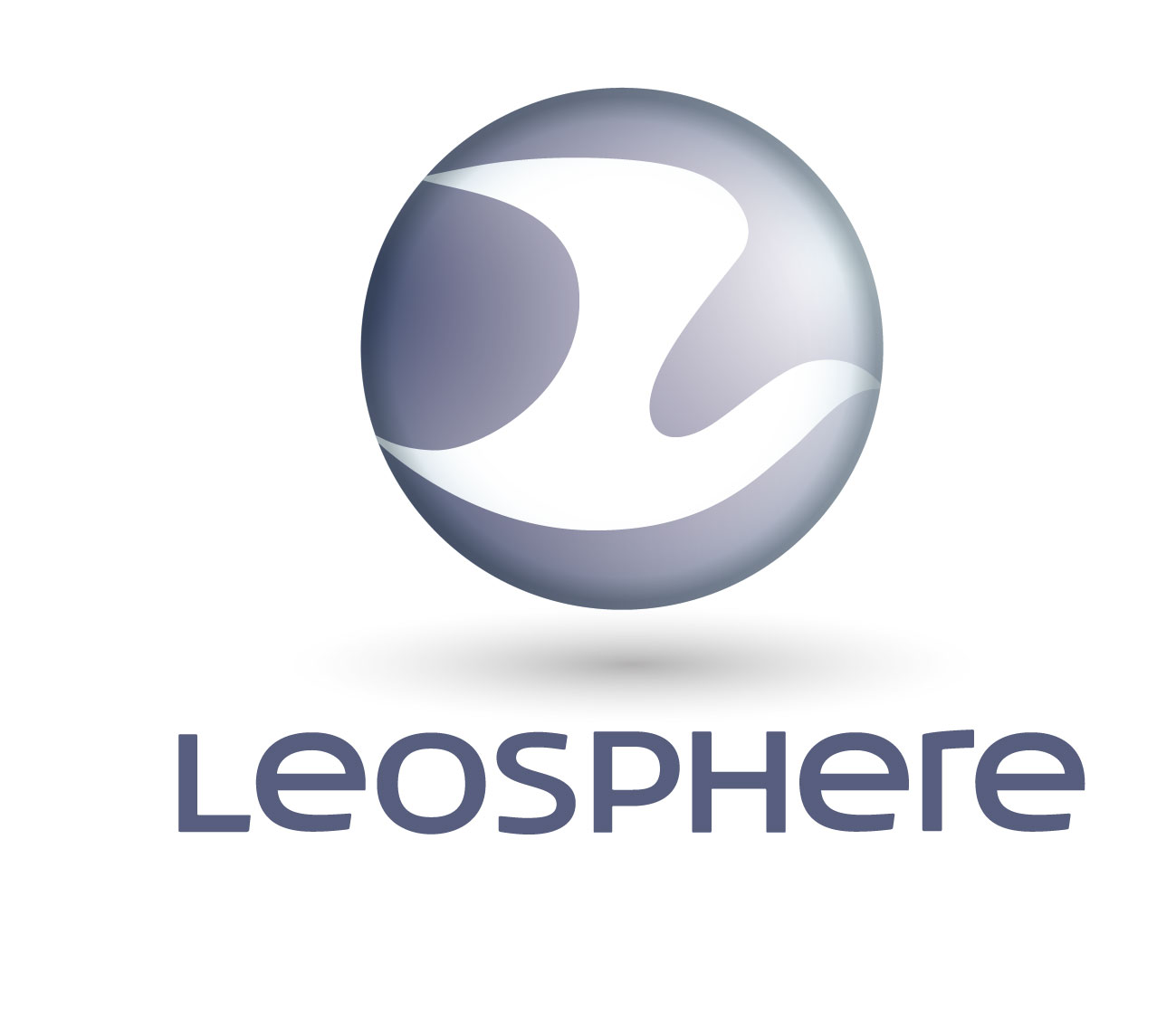    JOB OFFER     Technical Support Engineer REF: 2012OP09Posted: 30/01/2013Contact:vtamboise@leosphere.frValentine TAMBOISELeosphere SAS14-16 rue Jean Rostand91400 OrsayCONTEXTHigh Tech SME of  100 employeesEmerging  markets : Wind energy, weather & climate and  aviation Cooperation with research – CEA, CNRS, ONERA, Ecole Polytechnique, NASAA growing SME  (engineering, optoelectronic system)International growth (85% of the turnover)JOB DETAILSLocation: Orsay (91) - FRANCEJob type: PermanentStart date: As soon as possibleRESPONSIBILITIESLeosphere is looking for Senior Engineer to join its Technical Support Team with the Customer Service Division.As a Technical Support Engineer, you will be in charge of :Technical assistance « Hotline » on our products,Remote investigation and resolution of complex issues,Transmission of customers requests to the team in charge of repairsMeasure of the quality of the customer serviceProcess improvementREQUIRED SKILLSEngineer degree, with an optic or electronic specialization2 to 3 years of experience Computer sciencePhysicsFluency in english is requiredQUALITIESClient minded approach and relational intelligence Strong problem solving skillsExcellent customer interaction skillsAutonomyCommunication skillsFlexibility to adapt to a SME